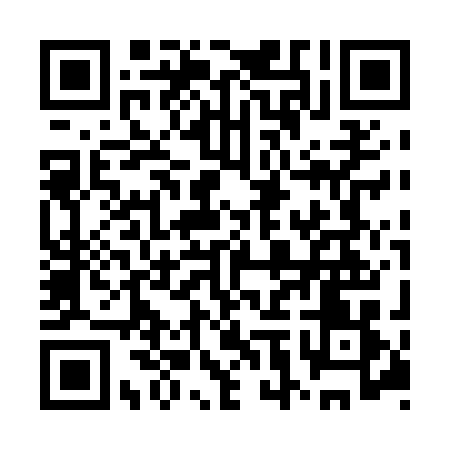 Prayer times for Maciejow Stary, PolandWed 1 May 2024 - Fri 31 May 2024High Latitude Method: Angle Based RulePrayer Calculation Method: Muslim World LeagueAsar Calculation Method: HanafiPrayer times provided by https://www.salahtimes.comDateDayFajrSunriseDhuhrAsrMaghribIsha1Wed2:375:0212:265:337:5110:062Thu2:335:0012:265:347:5310:093Fri2:304:5812:265:357:5410:124Sat2:264:5712:265:367:5610:155Sun2:234:5512:265:377:5710:186Mon2:194:5312:265:377:5910:217Tue2:164:5212:265:388:0010:248Wed2:124:5012:265:398:0210:279Thu2:114:4812:265:408:0410:3110Fri2:104:4712:255:418:0510:3311Sat2:104:4512:255:428:0710:3412Sun2:094:4412:255:438:0810:3413Mon2:084:4212:255:448:1010:3514Tue2:084:4112:255:458:1110:3515Wed2:074:3912:255:468:1310:3616Thu2:074:3812:255:468:1410:3717Fri2:064:3612:265:478:1510:3718Sat2:064:3512:265:488:1710:3819Sun2:054:3412:265:498:1810:3920Mon2:054:3212:265:508:2010:3921Tue2:044:3112:265:518:2110:4022Wed2:044:3012:265:518:2210:4023Thu2:034:2912:265:528:2410:4124Fri2:034:2812:265:538:2510:4225Sat2:024:2712:265:548:2610:4226Sun2:024:2612:265:548:2710:4327Mon2:024:2512:265:558:2910:4328Tue2:014:2412:265:568:3010:4429Wed2:014:2312:275:568:3110:4530Thu2:014:2212:275:578:3210:4531Fri2:014:2112:275:588:3310:46